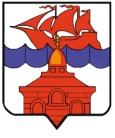           РОССИЙСКАЯ ФЕДЕРАЦИЯ             КРАСНОЯРСКИЙ КРАЙТАЙМЫРСКИЙ ДОЛГАНО-НЕНЕЦКИЙ МУНИЦИПАЛЬНЫЙ РАЙОНАДМИНИСТРАЦИЯ СЕЛЬСКОГО ПОСЕЛЕНИЯ ХАТАНГАПОСТАНОВЛЕНИЕ30.05.2014 г.                                                                                                                     № 085 - П  О внесении изменений в Постановление от 19.04.2013г. № 045-П «Об утверждении Порядка представления гражданами, поступающими на должность руководителя муниципального учреждения, и руководителями муниципальных учреждений сведений о своих доходах, об имуществе и обязательствах имущественного характера, а также о доходах, об имуществе и обязательствах имущественного характера своих супруга (супруги) и несовершеннолетних детейРуководствуясь пунктом 2 Постановления Правительства РФ от 13.03.2013 года № 208 «Об утверждении правил представления лицом, поступающим на работу на должность руководителя федерального государственного учреждения, а также руководителем федерального государственного учреждения сведений о своих доходах, об имуществе и обязательствах имущественного характера и о доходах, об имуществе и обязательствах имущественного характера своих супруга (супруги) и несовершеннолетних детей»,  в соответствии со ст. 3  Закона Красноярского края от 07.07.2009 года № 8-3542,ПОСТАНОВЛЯЮ:1.	Внести в Порядок  предоставления гражданами, поступающими на должность руководителя муниципального учреждения, и руководителя муниципальных учреждений сведений о своих доходах, об имуществе и обязательствах имущественного характера, а также о доходах, об имуществе и обязательствах имущественного характера своих супруга (супруги) и несовершеннолетних детей (далее - Порядок), утвержденный Постановлением  от 19.04.2013г. № 045-П, следующие изменения: 1.1.	Абзац 1 пункта 6 после слов «уточненные сведения» дополнить словами: «в течение трех месяцев после истечения срока, установленного в пункте 2 настоящего Порядка, то есть не позднее 31 июля года, следующего за отчетным».2.	Постановление вступает в силу со дня подписания, подлежит обязательному официальному опубликованию и размещению на официальном сайте органов местного самоуправления сельского поселения Хатанга.3.		Контроль за исполнением настоящего Постановления оставляю за собой.Исполняющий обязанностиРуководитель администрациисельского поселения Хатанга						            Е. А. Бондарев